Технологическая карта урока Организационная структура урокаПриложение № 1Приложение № 2Предмет, классОкружающий мир, 1  классОкружающий мир, 1  классОкружающий мир, 1  классОкружающий мир, 1  классОкружающий мир, 1  классУМК, автор программы «Гармония» О.Т. Поглазова «Гармония» О.Т. Поглазова «Гармония» О.Т. Поглазова «Гармония» О.Т. Поглазова «Гармония» О.Т. ПоглазоваУчитель Клюндт Надежда Владимировна, учитель начальных классов МОАУ «СОШ № 35»Клюндт Надежда Владимировна, учитель начальных классов МОАУ «СОШ № 35»Клюндт Надежда Владимировна, учитель начальных классов МОАУ «СОШ № 35»Клюндт Надежда Владимировна, учитель начальных классов МОАУ «СОШ № 35»Клюндт Надежда Владимировна, учитель начальных классов МОАУ «СОШ № 35»Тема урока, № урока в рабочей программе№19: " Живая и неживая природа. Свойства живых существ."№19: " Живая и неживая природа. Свойства живых существ."№19: " Живая и неживая природа. Свойства живых существ."№19: " Живая и неживая природа. Свойства живых существ."№19: " Живая и неживая природа. Свойства живых существ."Цель урокасоздать условия для открытия новых знаний учащимися о группах предметов окружающего мира,  помочь детям выделить признаки, присущие только объектам живой природы, отличающие их от объектов неживой природы.создать условия для открытия новых знаний учащимися о группах предметов окружающего мира,  помочь детям выделить признаки, присущие только объектам живой природы, отличающие их от объектов неживой природы.создать условия для открытия новых знаний учащимися о группах предметов окружающего мира,  помочь детям выделить признаки, присущие только объектам живой природы, отличающие их от объектов неживой природы.создать условия для открытия новых знаний учащимися о группах предметов окружающего мира,  помочь детям выделить признаки, присущие только объектам живой природы, отличающие их от объектов неживой природы.создать условия для открытия новых знаний учащимися о группах предметов окружающего мира,  помочь детям выделить признаки, присущие только объектам живой природы, отличающие их от объектов неживой природы.Задачи урокаобучающиеразвивающиеразвивающиеразвивающиевоспитательныеЗадачи урокасформировать у учащихся понятия "неживая природа", "живая природа", умения определять свойства живых существ.развивать логическое мышление, учить сравнивать предметы, находить их различия, распределять на группы, обобщать, делать выводы; способствовать развитию творческих способностей учащихся.развивать логическое мышление, учить сравнивать предметы, находить их различия, распределять на группы, обобщать, делать выводы; способствовать развитию творческих способностей учащихся.развивать логическое мышление, учить сравнивать предметы, находить их различия, распределять на группы, обобщать, делать выводы; способствовать развитию творческих способностей учащихся.способствовать воспитанию устойчивого познавательного интереса к предмету.формировать коммуникативные умения. Способствовать развитию навыков сотрудничества.Планируемые результаты урокаПредметные знания и уменияПредметные знания и уменияПредметные знания и уменияЛичностные качества, метапредметные УУДЛичностные качества, метапредметные УУДСформированность предметных умений:  умение различать объекты живой и неживой природы; находить связи между живой и неживой природой.Сформированность предметных умений:  умение различать объекты живой и неживой природы; находить связи между живой и неживой природой.Сформированность предметных умений:  умение различать объекты живой и неживой природы; находить связи между живой и неживой природой.Личностные качества: формирование целостного, социально ориентированного взгляда на мир в его органичном единстве и разнообразии природы, учащиеся осознают ценность природы;2) формирование уважительного отношения к иному мнению;3) принятие и освоение социальной роли обучающегося, развитие мотивов учебной деятельности и формирование личностного смысла учения;4) развитие этических чувств, доброжелательности и эмоционально-нравственной отзывчивости, понимания и сопереживания чувствам других людей;5) развитие навыков сотрудничества со взрослыми и сверстниками в разных социальных ситуациях, умения не создавать конфликтов и находить выходы из спорных ситуаций;6) формирование установки на безопасный, здоровый образ жизни, наличие мотивации к творческому труду, работе на результат.Метапредметные результаты:1) овладение способностью принимать и сохранять цели и задачи учебной деятельности, поиска средств её осуществления;2) освоение способов решения проблем творческого и поискового характера;3) формирование умения планировать, контролировать и оценивать учебные действия в соответствии с поставленной задачей и условиями её реализации; определять наиболее эффективные способы достижения результата;4) формирование умения понимать причины успеха/неуспеха учебной деятельности и способности конструктивно действовать даже в ситуациях неуспеха;5) освоение начальных форм познавательной и личностной рефлексии;6) овладение логическими действиями сравнения, анализа, синтеза, обобщения, установления аналогий и причинно-следственных связей, построения рассуждений, отнесения к известным понятиям;7) готовность слушать собеседника и вести диалог; готовность признавать возможность существования различных точек зрения и права каждого иметь свою; излагать своё мнение и аргументировать свою точку зрения и оценку событий;8) определение общей цели и путей её достижения; умение договариваться о распределении функций и ролей в совместной деятельности; осуществлять взаимный контроль в совместной деятельности, адекватно оценивать собственное поведение и поведение окружающих.Личностные качества: формирование целостного, социально ориентированного взгляда на мир в его органичном единстве и разнообразии природы, учащиеся осознают ценность природы;2) формирование уважительного отношения к иному мнению;3) принятие и освоение социальной роли обучающегося, развитие мотивов учебной деятельности и формирование личностного смысла учения;4) развитие этических чувств, доброжелательности и эмоционально-нравственной отзывчивости, понимания и сопереживания чувствам других людей;5) развитие навыков сотрудничества со взрослыми и сверстниками в разных социальных ситуациях, умения не создавать конфликтов и находить выходы из спорных ситуаций;6) формирование установки на безопасный, здоровый образ жизни, наличие мотивации к творческому труду, работе на результат.Метапредметные результаты:1) овладение способностью принимать и сохранять цели и задачи учебной деятельности, поиска средств её осуществления;2) освоение способов решения проблем творческого и поискового характера;3) формирование умения планировать, контролировать и оценивать учебные действия в соответствии с поставленной задачей и условиями её реализации; определять наиболее эффективные способы достижения результата;4) формирование умения понимать причины успеха/неуспеха учебной деятельности и способности конструктивно действовать даже в ситуациях неуспеха;5) освоение начальных форм познавательной и личностной рефлексии;6) овладение логическими действиями сравнения, анализа, синтеза, обобщения, установления аналогий и причинно-следственных связей, построения рассуждений, отнесения к известным понятиям;7) готовность слушать собеседника и вести диалог; готовность признавать возможность существования различных точек зрения и права каждого иметь свою; излагать своё мнение и аргументировать свою точку зрения и оценку событий;8) определение общей цели и путей её достижения; умение договариваться о распределении функций и ролей в совместной деятельности; осуществлять взаимный контроль в совместной деятельности, адекватно оценивать собственное поведение и поведение окружающих.Методическое обоснование урокаУрок спроектирован с использованием технологии проблемного диалога (по Е.Л.Мельниковой), которая представляет собой современную образовательную технологию деятельностного типа и позволяет реализовать требования ФГОС. в основу урока положен системно-деятельностный подход, формирующий универсальные учебные действия. Данный урок способствует развитию у обучающихся первоначальных навыков исследовательской работы, стимулирует познавательный интерес к теме урока с помощью разнообразных заданий.Урок спроектирован с использованием технологии проблемного диалога (по Е.Л.Мельниковой), которая представляет собой современную образовательную технологию деятельностного типа и позволяет реализовать требования ФГОС. в основу урока положен системно-деятельностный подход, формирующий универсальные учебные действия. Данный урок способствует развитию у обучающихся первоначальных навыков исследовательской работы, стимулирует познавательный интерес к теме урока с помощью разнообразных заданий.Урок спроектирован с использованием технологии проблемного диалога (по Е.Л.Мельниковой), которая представляет собой современную образовательную технологию деятельностного типа и позволяет реализовать требования ФГОС. в основу урока положен системно-деятельностный подход, формирующий универсальные учебные действия. Данный урок способствует развитию у обучающихся первоначальных навыков исследовательской работы, стимулирует познавательный интерес к теме урока с помощью разнообразных заданий.Урок спроектирован с использованием технологии проблемного диалога (по Е.Л.Мельниковой), которая представляет собой современную образовательную технологию деятельностного типа и позволяет реализовать требования ФГОС. в основу урока положен системно-деятельностный подход, формирующий универсальные учебные действия. Данный урок способствует развитию у обучающихся первоначальных навыков исследовательской работы, стимулирует познавательный интерес к теме урока с помощью разнообразных заданий.Урок спроектирован с использованием технологии проблемного диалога (по Е.Л.Мельниковой), которая представляет собой современную образовательную технологию деятельностного типа и позволяет реализовать требования ФГОС. в основу урока положен системно-деятельностный подход, формирующий универсальные учебные действия. Данный урок способствует развитию у обучающихся первоначальных навыков исследовательской работы, стимулирует познавательный интерес к теме урока с помощью разнообразных заданий.ИОС урокаУчебно-методическое обеспечениеВид используемых на уроке средств ИКТ (универсальные, ОЭР на CD-ROM, ресурсы сети Интернет)Необходимое аппаратное и программное обеспечение (локальная сеть, выход в Интернет, мультимедийный компьютер, программные средства)Учебник для общеобразовательных учреждений «Окружающий мир»  1 класс. О. Т. Поглазова 1ч., с. 70- 72.Рабочая тетрадь О. Т. Поглазова, с.17, 18, задание 8,10.Карточки с изображением объектов, природы, клей.Компьютер, медиапроектор , экран, авторская компьютерная презентация, сделанная в программе Power Point по теме: «Живая и неживая природа».Название этапаЗадачи этапаДеятельность учителяДеятельность учащихся1. Организационный моментСоздание эмоционального настроя на урок.- Прозвенел уже звонок,Как же мы начнём урок?- На уроке мы сидим –Не шумим и не кричим,Руку тихо поднимаем,Если спросят, отвечаем.- Мы хороший, дружный класс?- Да! И всё получится у нас! Проверяют готовность к уроку.2.Актуализация знаний учащихсяПовторение изученного материала, необходимого для работы по теме урока.Давайте вспомним, о чем мы говорили на предыдущем уроке. А поможет  нам в этом упражнение «Распредели предметы» - Посмотрите, пожалуйста, на картинки на доске, вам нужно распределить их по признакам. По каким признакам мы можем распределить эти картинки? (объекты природы; рукотворные объекты).Напоминаю, за каждый правильный ответ в течении урока,  вы получаете фишку, в конце дня как обычно подведем итоги.- Что относится к природе?- Что не относится к природе?-Чему мы учились на прошлом уроке?Дети распределяют предметы по признаку и определяют признак одним словом.Природные - радуга, облако, снегирь, подснежник камень.Рукотворные – машина, дом, стол.3. Создание проблемной ситуацииСоздание для учеников проблемной ситуации – противоречия, порождающей удивление и интерес к новой теме.В процессе диалога учащихся с учителем происходит открытие темы урока.-Ребята, я предлагаю вам отгадать загадку «Что находится вокруг?»: Небо светло-голубое, Солнце светит золотое, Ветер листьями играет, В небе тучка проплывает. Поле, речка и трава, Горы, воздух и листва, Птицы, звери и леса, Гром, туманы и роса. Человек и время года – Это все вокруг…ПРИРОДА.- Что вы понимаете под словом природа?Воспринимают информацию, осмысливают ее.Отгадывают загадку, участвуют в диалоге.Отвечают на вопросы.4. Формулирование проблемыПостановка учебной задачи Постановка учебной цели урока- Ребята, посмотрите на оставшиеся картинки. На какие две группы вы можете их разделить?Отвечают на вопрос.5.  Выдвижение версии  решения проблемы. Планирование деятельности.Учащиеся предлагают версии решения проблемы, принимаются и абсурдные варианты. Используются либо побуждающий диалог – вопросы, на которые возможны разные правильные варианты ответа (развитие творчества), либо подводящий диалог – цепочка вытекающих один из другого вопросов, правильный ответ на каждый из которых запрограммирован в самом вопросе (развитие логики)- Как вы думаете, над какой темой мы сегодня будем работать? (Живая и неживая природа)- О чем мы должны сегодня узнать?- Какую цель поставим?Цель: узнать отличительные признаки живой и неживой природы. Строят предположения, Отвечают на вопросы, строят предположения, пытаются формулировать тему и цель урока, предлагают варианты.6. Поиск решения (открытие нового знания)Предлагать ученикам рассказывать о результатах выполнения задания, чтобы развивалась и монологическая речь.- Чтобы понять, чем живая природа отличается от неживой, мы свами рассмотрим пример. -Посмотрите на нашу птицу. Что вы видите? (Слайд- рождается птенец)-Птица рождается из яиц (табличка).-Она дышит?  (табличка)-Что птица делает? ( Слайд- клюёт зёрна). Она питается (табличка)-Что произошло с птицей? (она выросла) (табличка)-Дальше наблюдаем (птица летает, прыгает с ветки на ветку). Она двигается.-Опишите, что вы видите на следующем слайде? (появляются детки)Значит, птица относится к какой природе? ( к живой природе).                                                                                                                                                    - Значит,  так бывает со всеми живыми существами. Они все рождаются,  дышат, питаются, растут, двигаются,  у всех появляются детки.-А предметы неживой природы такие признаки не имеют?-Перед вами учебник, на странице 70 картинки.-Работаем в парах. Напоминаю вам правила работы в парах.- Подумайте и назовите предметы живой природы и неживой природы.Строят предположения, предлагают варианты.Высказывают предположения.- Высказываются по вопросу.Отвечают на вопрос. Работают с учебником на с.70классифицируют картинки по группам .7. Выражение решения. Обобщают, делают вывод по проблеме. - Рассмотри фотографии мака и одуванчика- Растения живые?  Опиши, что происходит с маком? - Для чего нужны семена? - Что из этого следует?- Теперь опишите, что происходит с одуванчиком?Работают с учебником на с.71Дети приходят к выводу, что к живой природе относятся и растения, т.к они обладают свойствами живой природы.8.Физкультминутка Создание условий для психоэмоциональной разгрузки учащихся- Послушаем звуки? Что  вы услышали? (Шум моря)- А море относится к объектам какой природы?- Давайте отдохнем и мысленно побываем на мореМоре волнуется раз,Море волнуется – два,Море волнуется – три .Морская фигура замри.Делают вывод – к объектам неживой природы.Дети встают , закрывают глаза и слушают шум прибоя , выполняя физкультминутку9. Применение нового знанияСоздание условий для применения полученных знаний-Ребята, сейчас мы с вами поработаем в тетрадях. Откройте тетрадь на странице 18. -1 ряд - работает с первым рисунком, определяет лишнее, рисует свой условный знак; 2 ряд  – 2 рисунок (задание то же), 3 ряд -3 рисунок.-Объясните, почему вы считаете, что этот предмет лишний?-В конверте лежат картинки. 1 ряд выбирает предметы живой природы и наклеивает их в тетрадь, 2 ряд выбирает предметы неживой природы, 3 ряд выбирает изделия человека.Открывают рабочие тетради на с.18-19Выполняют задания и отвечают на вопросы.10. Рефлексия учебной деятельности на уроке (итог урока).На данном этапе организуется рефлексия и самооценка учениками собственной учебной деятельности на уроке. В завершение, соотносятся цель и результаты учебной деятельности, фиксируется степень их соответствия и намечаются дальнейшие цели деятельности.- Ребята, вы помните, какая была у нас тема урока?- Какая цель?-На какие 2 группы можно разделить объекты  природы?- Какие признаки живой  природы мы знаем?- Попробуйте оценить себя. Перед вами объект природы – гора (фото). Живой он или нет? - Те, кто считает, что все на уроке ему было понятно и не вызвало трудностей, наклеиваете полоску индикатор на самую вершину.- Те, кто на уроке испытывал трудности и не все до конца понял, наклеиваете полоску индикатор  на склонах горы.- Те же, кому было трудно, и он ничего не понял, наклеиваете полоску индикатор у подножия.-А сейчас давайте посмотрим, какое настроение у вас было на уроке?-Спасибо, ребята, за хорошую работу на уроке. Вы все молодцы.Отвечают на вопросы. Выполняют задания на рефлексию.Дети поднимают грустный или веселый смайлик!11. Информация о домашнем заданииДомашнее задание не дается.-Ребята, дома вы можете рассказать своей семье, что нового вы узнали сегодня на уроке. А так же, если вы желаете, можете подготовить сообщение или нарисовать объекты живой и неживой природы, о котором бы вы хотели рассказать своим одноклассникам.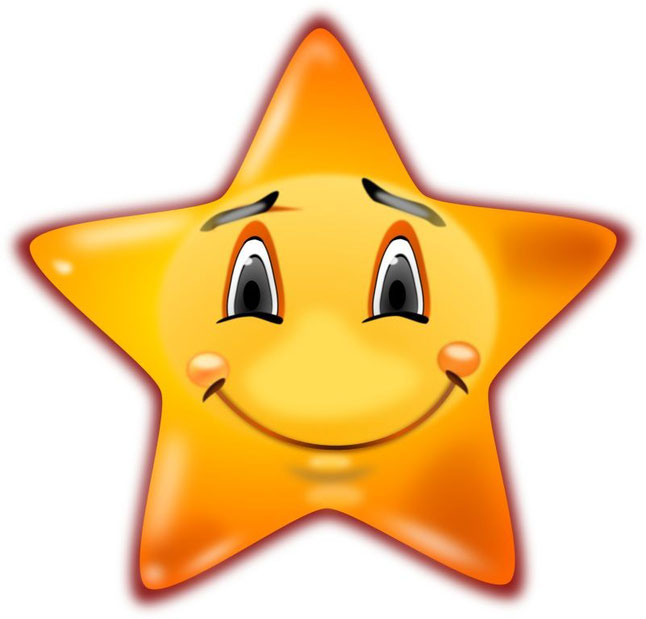 